Уважаемые коллеги!В соответствии с Межведомственным комплексным планом мероприятий по созданию условий для профессионального самоопределения обучающихся в Самарской области на 2019-2024 годы, утвержденным распоряжением Правительства Самарской области от 07.08.2019 №740-р, государственное бюджетное учреждение дополнительного профессионального образования Самарской области Центр профессионального образования (ЦПО Самарской области, https://www.cposo.ru) 12 мая 2022 года с 18:00 до 19:00 проводит родительское собрание на тему: «Ресурсы Самарской области для жизни и развития молодежи в регионе» (далее – мероприятие, видеоконференция).Целевая аудитория мероприятия: родители учащихся 7-11 классов общеобразовательных организаций Самарской области, родители студентов профессиональных образовательных организаций Самарской области, члены областного родительского собрания. Возможно участие учащихся 9-11 классов и студентов ПОО. Цель мероприятия: информирование родителей обучающихся общеобразовательных организаций и профессиональных образовательных организаций региона о мерах государственной поддержки молодых специалистов и предпринимателей в Самарской области.В целях ведения статистического учета регистрация школ для участия в видеоконференции производится в автоматизированной информационной системе (далее – АИС) «ПрофВыбор. Самарская область». Регистрация в АИС «ПрофВыбор. Самарская область» будет автоматически закрыта 11.05.2022 в 23:59 часа.Трансляция видеоконференции будет организована на сайте ЦПО Самарской области с 18:00 часов по ссылке: https://www.cposo.ru/ (раздел «Новости»). Просмотр трансляции можно организовать в школе или направить указанную ссылку родителям обучающихся для индивидуального просмотра. Во время видеоконференции будет возможность задавать вопросы экспертам, отправляя их в виде СМС-сообщений, сообщений в WhatsApp или Viber на номер: +7-927-795-49-07, номер будет указан под видео во время трансляции.Запись видеоконференции будет сохранена и доступна на сайте ЦПО Самарской области. Справки по телефонам:вопросы организационного и содержательного характера: Четверикова Татьяна Николаевна, тел. (846)334-04-92; 8(927)706-99-74; вопросы по работе в АИС «ПрофВыбор. Самарская область», вопросы технического характера: Завадский Александр Михайлович, тел. 8(927)714-45-54.Руководителям территориальных управлений министерства образования и науки Самарской области, департаментов образования администраций г.о. Самара и г.о. Тольятти довести данную информацию до сведения директоров общеобразовательных организаций и профессиональных образовательных организаций и оказать содействие в обеспечении участия целевой аудитории в мероприятии.Заместитель министра  образования и науки   Самарской области								О.Г.ЛысиковаВиданова 3335414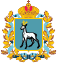 МИНИСТЕРСТВООБРАЗОВАНИЯ И НАУКИСАМАРСКОЙ ОБЛАСТИ (Минобрнауки Самарской области)ул. А. Толстого, 38/16, г. Самара, 443099Телефон: (846) 332-11-07, факс: 332-04-59E-mail: main@samara.edu.ru №  на №                       от   Руководителямтерриториальных управлений министерства образования и науки Самарской областиРуководителямДепартаментов образования Администраций г.о. Самара и г.о. Тольятти